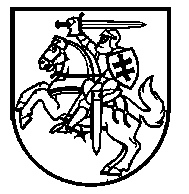 LIETUVOS RESPUBLIKOS ŠVIETIMO IR MOKSLO MINISTRASĮSAKYMASP a k e i č i u  2015–2016 ir 2016–2017 mokslo metų pagrindinio ir vidurinio ugdymo programų bendruosius ugdymo planus, patvirtintus Lietuvos Respublikos švietimo ir mokslo ministro 2015 m. gegužės 6 d. įsakymu Nr. V-457 „Dėl 2015–2016 ir 2016–2017 mokslo metų pagrindinio ir vidurinio ugdymo programų bendrųjų ugdymo planų patvirtinimo“: Pakeičiu 12 punktą ir jį išdėstau taip:„12. Mokyklos ugdymo turinys formuojamas pagal mokyklos tikslus, konkrečius mokinių ugdymo(si) poreikius ir įgyvendinamas, vadovaujantis Pradinio, pagrindinio, vidurinio ugdymo programų aprašu, patvirtintu  Lietuvos Respublikos švietimo ir mokslo ministro 2015 m. gruodžio 21 d. įsakymu Nr. V-1309 „Dėl Pradinio, pagrindinio ir vidurinio ugdymo programų aprašo patvirtinimo“ (toliau – Ugdymo programų aprašas), Pradinio ir pagrindinio ugdymo bendrosiomis programomis, patvirtintomis Lietuvos Respublikos švietimo ir mokslo ministro 2008 m. rugpjūčio 26 d. įsakymu Nr. ISAK-2433 „Dėl Pradinio ir pagrindinio ugdymo bendrųjų programų patvirtinimo“ (toliau – Pagrindinio ugdymo bendrosios programos), Vidurinio ugdymo bendrosiomis programomis, patvirtintomis Lietuvos Respublikos švietimo ir mokslo ministro 2011 m. vasario 21 d. įsakymu Nr. V-269 „Dėl Vidurinio ugdymo bendrųjų programų patvirtinimo“ (toliau – Vidurinio ugdymo bendrosios programos), bendraisiais ugdymo planais, Mokymosi pagal formaliojo švietimo programas (išskyrus aukštojo mokslo studijų programas) formų ir mokymo organizavimo tvarkos aprašu, patvirtintu Lietuvos Respublikos švietimo ir mokslo ministro 2012 m. birželio 28 d. įsakymu Nr. V-1049 „Dėl Mokymosi formų ir mokymo organizavimo tvarkos aprašo patvirtinimo“ (toliau – Mokymosi formų ir mokymo organizavimo tvarkos aprašas).“2. Pakeičiu 35 punktą ir jį išdėstau taip:„35. Mokykla ugdymo(si) aplinką kuria, vadovaudamasi Higienos norma, Ugdymo programų aprašu.“3. Pakeičiu 68 punktą ir jį išdėstau taip:„68. Mokinių mokymosi pasiekimų ir pažangos vertinimas yra mokyklos ugdymo turinio dalis ir turi derėti su keliamais ugdymo tikslais ir ugdymo proceso organizavimu. Vertinant mokinių pažangą ir pasiekimus, ugdymo procese vadovaujamasi Bendrosiomis programomis, Ugdymo programų aprašu.“4. Pakeičiu 94 punktą ir jį išdėstau taip:„94. Mokykla, priimdama mokinį, baigusį tarptautinę bendrojo ugdymo programą ar jos dalį, pripažįsta mokinio mokymosi pasiekimus (pagal pateiktus dokumentus, jeigu nėra dokumentų, – pagal pokalbio metu su tėvais, pačiu mokiniu surinktus duomenis).“5. Pakeičiu 96 punktą ir jį išdėstau taip:„96. Mokykla nustato atvykusio mokinio, baigusio tarptautinės bendrojo ugdymo programos dalį ar visą programą, poreikius mokytis lietuvių kalbos, užtikrina reikiamą mokymosi pagalbą ir organizuoja jo mokymą kartu su bendraamžiais arba išlyginamosiose klasėse ar grupėse.“  6. Pakeičiu 123 punktą ir jį išdėstau taip: „123. Pagrindinio ugdymo programai grupinio mokymosi forma kasdieniu ar nuotoliniu mokymo proceso organizavimo būdu įgyvendinti skiriamas pamokų skaičius per dvejus metus:Pastabos: *mokyklose, kuriose įteisintas mokymas tautinės mažumos kalba; **per mokslo metus 5–8 klasėms; ***per mokslo metus 9–10, gimnazijos I–II klasėms****dalyką nuo 2016 m. rugsėjo 1 d. pradeda mokytis 5, 7, 9, gimnazijos I klasių mokiniai.Lentelėje nurodomi: dalykai ir minimalus jiems skiriamų pamokų skaičius per dvejus metus, minimalus privalomas pamokų skaičius mokiniui; rekomenduojamas atskiroje klasėje dalykui skiriamų savaitinių pamokų paskirstymas; neformaliajam švietimui skiriamų valandų skaičius mokslo metams; pamokų, skirtų mokinių ugdymo poreikiams tenkinti, mokymosi pagalbai teikti, skaičius.Lentelėje pateiktų duomenų paaiškinimas. Pavyzdžiui, biologija, 7 ir 8 klasė: 102 (2;1 / 1;2 / 3;0). Per dvejus metus skiriamos 102 pamokos. Skliausteliuose pateikiami galimi pamokų skirstymo variantai: 2 pamokos 7 klasėje ir 1 pamoka 8 klasėje arba atvirkščiai arba 3 pamokos 7 klasėje. 9–10 ir gimnazijos I–II klasėms skirtą dailės ir muzikos pamokų laiką (68 (1;1) ir 68 (1;1)) galima keisti šiuolaikine menų programa. Mokykla gali rinktis ir kitokį pamokų skirstymo variantą.“7. Pakeičiu 127 punktą ir jį išdėstau taip:„127. Mokykla, vykdydama vidurinio ugdymo programą, vadovaujasi Vidurinio ugdymo bendrosiomis programomis. Ugdymas organizuojamas, vadovaujantis Ugdymo programų aprašu, Mokymosi formų ir mokymo organizavimo tvarkos aprašu, bendraisiais ugdymo planais, gali būti atsižvelgiama į Mokymosi krypčių pasirinkimo galimybių didinimo 14–19 metų mokiniams modelio aprašą.“8. Pakeičiu 130 punktą ir jį išdėstau taip:„130. Mokinys, vadovaudamasis Ugdymo programų aprašu, kartu su mokykla pasirengia individualų ugdymo planą. Mokykla sudaro sąlygas mokiniui pagal susidarytą individualų ugdymo planą pagilinti pasirinktų sričių, dalykų kompetencijas, pasirengti laikyti brandos egzaminus ir pasiruošti tęsti mokymąsi. Mokykla nustato pasirinktų individualaus ugdymo plano dalykų, dalyko programos kurso keitimo tvarką.“9. Pakeičiu 137 punktą ir jį išdėstau taip: „137. Vidurinio ugdymo programai grupinio mokymosi forma kasdieniu ar nuotoliniu mokymo proceso organizavimo būdu įgyvendinti skiriamas pamokų skaičius per savaitę ir per dvejus metus:Pastabos:*mokyklose, kuriose įteisintas mokymas tautinės mažumos kalba; **integruojama į ugdymo turinį.“10. Pakeičiu 1 priedo 14 punktą ir jį išdėstau taip:„14. Mokykla sudaro sąlygas mokiniui pasirengti individualų ugdymo planą, vadovaujantis Pradinio, pagrindinio, vidurinio ugdymo programų aprašu, patvirtintu  Lietuvos Respublikos švietimo ir mokslo ministro 2015 m. gruodžio 21 d. įsakymu Nr. V-1309 „Dėl Pradinio, pagrindinio ir vidurinio ugdymo programų aprašo patvirtinimo“, ir atitinkama specializuoto ugdymo krypties programa.“11. Pakeičiu 2 priedą: 11.1. Pakeičiu 7 punktą ir jį išdėstau taip: „7. Įgyvendinant modulines profesinio mokymo programas, į modulių turinį integruojami šie bendrieji profesinio mokymo dalykai: ekonomika ir verslo pagrindai, profesijos informacinės technologijos, estetika, lietuvių kalbos kultūra ir specialybės kalba. Mokinių, kurie mokosi pagal modulines profesinio mokymo programas, mokymosi pasiekimai apibendrinami baigus kiekvieną modulį. Į pusmečio mokymosi pasiekimų suvestinę įrašomi baigtų modulių įvertinimai.“11.2. Pakeičiu 12 punktą ir jį išdėstau taip:„12. Pagrindinio ugdymo programos ekonomikos ir verslumo dalyko programa integruojama į profesinio mokymo programos ekonomikos ir verslo pagrindų dalyko turinį. Mokiniams, 9 klasėje nesimokiusiems ekonomikos ir verslumo dalyko, pirmame kurse šiam dalykui mokyti skiriamos ne mažiau kaip 34 pamokos. Pagrindinio ugdymo dienyne dalykui „Ekonomika ir verslumas“ skiriamoje vietoje įrašoma, kad ši programa (34 valandos) integruota į profesinio mokymo programos dalyko turinį).“11.3. Pakeičiu 16 punktą ir jį išdėstau taip:„16. Vidurinio ugdymo programai, vykdomai kartu su profesinio mokymo programa, vidurinio ugdymo programos dalykams įgyvendinti skiriamas pamokų skaičius per dvejus metus ir profesiniam mokymui skiriamos valandos:*integruojama į kito dalyko turinį arba mokoma kaip savarankiško dalyko ar modulio;**grupėms tautinių mažumų kalba;***mokinys gali rinktis kaip pasirenkamąjį dalyką;****mokykla gali priimti sprendimą perskirstyti profesinio mokymo dalykų valandas I–II ir III kursams, neviršydama jai skiriamų lėšų.“12. Pakeičiu 3 priedą:12.1. Pakeičiu 3 punktą ir jį išdėstau taip:„3. Mokinio, kuris mokosi pagal Vidurinio ugdymo programą, ugdymas organizuojamas, vadovaujantis Vidurinio ugdymo bendrosiomis programomis, patvirtintomis Lietuvos Respublikos švietimo ir mokslo ministro 2011 m. vasario 21 d. įsakymu Nr. V-269 „Dėl Vidurinio ugdymo bendrųjų programų patvirtinimo“ (toliau – Vidurinio ugdymo bendrosios programos), ir Pradinio, pagrindinio, vidurinio ugdymo programų aprašu, patvirtintu Lietuvos Respublikos švietimo ir mokslo ministro 2015 m. gruodžio 21 d. įsakymu Nr. V-1309 „Dėl Pradinio, pagrindinio ir vidurinio ugdymo programų aprašo patvirtinimo“ (toliau – Ugdymo programų aprašas).“12.2. Pakeičiu 14 punktą ir jį išdėstau taip:„14. Vidurinio ugdymo programa sanatorijos mokykloje, skirtoje mokiniams, sergantiems įvairiomis tuberkuliozės formomis, ir sanatorijos mokykloje, skirtoje mokiniams, sergantiems įvairiomis ligomis (išskyrus įvairiomis tuberkuliozės formomis), įgyvendinama, vadovaujantis Ugdymo programų aprašu, Vidurinio ugdymo bendrosiomis programomis ir bendrųjų ugdymo planų 137 punktu.“13. Pakeičiu 4 priedą:13.1. Pakeičiu 2 punktą ir jį išdėstau taip:„2. Pagrindinio ugdymo programas jaunimo mokyklos ir mokyklos, kuriose suformuotos jaunimo klasės, ir vaikų socializacijos centrai įgyvendina, vadovaudamiesi Pradinio, pagrindinio, vidurinio ugdymo programų aprašu, patvirtintu Lietuvos Respublikos švietimo ir mokslo ministro 2015 m. gruodžio 21 d. įsakymu Nr. V-1309 „Dėl Pradinio, pagrindinio ir vidurinio ugdymo programų aprašo patvirtinimo“ (toliau – Ugdymo programų aprašas), Pradinio ir pagrindinio ugdymo bendrosiomis programomis, patvirtintomis Lietuvos Respublikos švietimo ir mokslo ministro 2008 m. rugpjūčio 26 d. įsakymu Nr. ISAK-2433 „Dėl Pradinio ir pagrindinio ugdymo bendrųjų programų patvirtinimo“ (toliau – Pagrindinio ugdymo bendrosios programos, Mokymosi pagal formaliojo švietimo programas (išskyrus aukštojo mokslo studijų programas) formų ir mokymo organizavimo tvarkos aprašu, patvirtintu Lietuvos Respublikos švietimo ir mokslo ministro 2012 m. birželio 28 d. įsakymu Nr. V-1049 „Dėl Mokymosi formų ir mokymo organizavimo tvarkos aprašo patvirtinimo“, bendraisiais ugdymo planais.“13.2. Pakeičiu 3 punktą ir jį išdėstau taip:„3.Vidurinio ugdymo programa vaikų socializacijos centre įgyvendinama, vadovaujantis Ugdymo programų aprašu, Vidurinio ugdymo bendrosiomis programomis, patvirtintomis Lietuvos Respublikos švietimo ir mokslo ministro 2011 m. vasario 21 d. įsakymu Nr. V-269 „Dėl Vidurinio ugdymo bendrųjų programų patvirtinimo“ (toliau – Vidurinio ugdymo bendrosios programos).“13.3. Pakeičiu 9 punktą ir jį išdėstau taip: „9. Ikiprofesinio mokymo dalykas įvedamas nuo 8 klasės. Atsižvelgiant į mokinio individualius ugdymo poreikius, brandą, gali būti įvedamas ir anksčiau. Ikiprofesinio dalyko mokymasis numatomas individualiame mokinio plane. Ugdymo procesas pradedamas visiems mokiniams privalomu įvadiniu moduliu ir organizuojamas taip, kad 7–8 klasėse mokiniai galėtų susipažinti ir išbandyti visus mokykloje siūlomus ikiprofesinio ugdymo programos modulius, derinti juos su profesiniu veiklinimu, motyvuotai ir kryptingai juos rinktis 9–10 klasėse. Rekomenduojama ikiprofesinio ugdymo procesą organizuoti taip, kad mokinys per visą dalyko programos mokymosi laiką galėtų pasirinkti kuo daugiau ir įvairesnių modulių.“14. Pakeičiu 5 priedą:14.1. Pakeičiu 1 punktą ir jį išdėstau taip:„1. Perauklėjimo ar bausmės atlikimo vietoje ugdymas organizuojamas, vadovaujantis Suimtųjų ir nuteistųjų bendrojo ugdymo organizavimo tvarkos aprašu, patvirtintu Lietuvos Respublikos Vyriausybės 2016 m. sausio 14 d. nutarimu Nr. 30 „Dėl Suimtųjų ir nuteistųjų bendrojo ugdymo ir profesinio mokymo organizavimo.“14.2. Pakeičiu 3 punktą ir jį išdėstau taip:„3. Asmenų mokymas pagal pagrindinio ugdymo programą ir vidurinio ugdymo programą organizuojamas, vadovaujantis Mokymosi pagal formaliojo švietimo programas (išskyrus aukštojo mokslo studijų programas) formų ir mokymo organizavimo tvarkos aprašu, patvirtintu Lietuvos Respublikos švietimo ir mokslo ministro 2012 m. birželio 28 d. įsakymu Nr. V-1049 „Dėl Mokymosi formų ir mokymo organizavimo tvarkos aprašo patvirtinimo“, Pradinio, pagrindinio, vidurinio ugdymo programų aprašu, patvirtintu  Lietuvos Respublikos švietimo ir mokslo ministro 2015 m. gruodžio 21 d. įsakymu Nr. V-1309 „Dėl Pradinio, pagrindinio ir vidurinio ugdymo programų aprašo patvirtinimo“ (toliau – Ugdymo programų aprašas), bendraisiais ugdymo planais.“15. Pakeičiu 6 priedą:15.1. Pakeičiu 1 punktą ir jį išdėstau taip:„1. Mokykla, vykdanti suaugusiųjų pagrindinio ugdymo programas, vadovaujasi Pradinio ir pagrindinio ugdymo bendrosiomis programomis, patvirtintomis Lietuvos Respublikos švietimo ir mokslo ministro 2008 m. rugpjūčio 26 d. įsakymu Nr. ISAK-2433 „Dėl Pradinio ir pagrindinio ugdymo bendrųjų programų patvirtinimo“ (toliau – Pagrindinio ugdymo bendrosios programos), o mokykla, vykdanti suaugusiųjų vidurinio ugdymo programas, vadovaujasi Vidurinio ugdymo bendrosiomis programomis, patvirtintomis Lietuvos Respublikos švietimo ir mokslo ministro 2011 m. vasario 21 d. įsakymu Nr. V-269 „Dėl vidurinio ugdymo bendrųjų programų patvirtinimo“ (toliau – Vidurinio ugdymo bendrosios programos), ir Pradinio, pagrindinio, vidurinio ugdymo programų aprašu, patvirtintu Lietuvos Respublikos švietimo ir mokslo ministro 2015 m. gruodžio 21 d. įsakymu Nr. V-1309 „Dėl Pradinio, pagrindinio ir vidurinio ugdymo programų aprašo patvirtinimo“. Mokykla, sudarydama ugdymo planą, vadovaujasi bendrųjų ugdymo planų nuostatomis ir Mokymosi pagal formaliojo švietimo programas (išskyrus aukštojo mokslo studijų programas) formų ir mokymo organizavimo tvarkos aprašu, patvirtintu Lietuvos Respublikos švietimo ir mokslo ministro 2012 m. birželio 28 d. įsakymu Nr. V-1049 „Dėl Mokymosi formų ir mokymo organizavimo tvarkos aprašo patvirtinimo“, kitais pagrindinį ir vidurinį ugdymą reglamentuojančiais teisės aktais.“15.2. Pakeičiu 12 punktą ir jį išdėstau taip:„12. Dalykai ir jiems skiriamų savaitinių pamokų skaičius suaugusiųjų pagrindinio ugdymo programoms įgyvendinti kasdieniu arba nuotoliniu mokymo proceso organizavimo būdais (grupinio mokymosi forma):Pastabos:*mokyklose, kuriose įteisintas mokymas tautinės mažumos kalba;**dalyką nuo 2016 m. rugsėjo 1 d. pradeda mokytis 5, 7, 9, gimnazijos I klasių mokiniai.“ 15.3. Pakeičiu 13 punktą ir jį išdėstau taip:„13. Dalykai ir jiems skiriamų savaitinių pamokų skaičius suaugusiųjų pagrindinio ugdymo programai įgyvendinti besimokantiesiems neakivaizdiniu mokymo proceso organizavimo būdu:*dalyką nuo 2016 m. rugsėjo 1 d. pradeda mokytis 5, 7, 9, gimnazijos I klasių mokiniai.“ 15.4. Pakeičiu 17 punktą ir jį išdėstau taip:„17. Dalykai ir jiems skiriamų pamokų skaičius suaugusiųjų vidurinio ugdymo programai įgyvendinti per dvejus metus:Pastabos: *mokyklose, kuriose įteisintas mokymas tautinės mažumos kalba; **integruojama į dalykų mokymo turinį.“16. Šis įsakymas įsigalioja 2016 m. rugsėjo 1 dieną. DĖL ŠVIETIMO IR MOKSLO MINISTRO 2015 M. GEGUŽĖS 6 D. ĮSAKYMO NR. V-457 „DĖL 2015–2016 IR 2016–2017 MOKSLO METŲ PAGRINDINIO IR VIDURINIO UGDYMO PROGRAMŲ BENDRŲJŲ UGDYMO PLANŲ PATVIRTINIMO“ PAKEITIMO    2016 m. rugpjūčio 26 d. Nr. V-716            KlasėUgdymo sritys /Dalykai  5678Pagrindinio ugdymo programos I dalyje(5–8 klasė)9 / gimnazijos I  10 / gimnazijos II Pagrindinio ugdymo programoje (iš viso)Dorinis ugdymas (tikyba arba etika)66 (1;1)66 (1;1)68 (1;1)68 (1;1)134 (4)68 (1;1)68 (1;1)202 (6)Kalbos Lietuvių kalba (gimtoji)330 (5;5)330 (5;5)340 (5;5)340 (5;5)670 (20)306 (4;5 / 5;4)306 (4;5 / 5;4)976 (29)Lietuvių kalba ir literatūra****330 (5;5)330 (5;5)340 (5;5)340 (5;5)670 (20)306 (4;5 / 5;4)306 (4;5 / 5;4)976 (29)Gimtoji kalba (baltarusių, lenkų, rusų, vokiečių)*330 (5;5)330 (5;5)340 (5;5)340 (5;5)670 (20)272 (4;4)272 (4;4)942 (28)Lietuvių kalba (valstybinė)*330 (5;5)330 (5;5)340 (5;5)340 (5;5)670 (20)306 (4;5 / 5;4)306 (4;5 / 5;4)976 (29)Užsienio kalba (1-oji)198 (3;3)198 (3;3)204 (3;3)204 (3;3)402 (12)204 (3;3)204 (3;3)606 (18)Užsienio kalba (2-oji)68 (0;2)68 (0;2)136 (2;2)136 (2;2)204 (6)136 (2;2)136 (2;2)340 (10)Matematika ir informacinės technologijos Matematika264 (4;4)264 (4;4)272 (4;4)272 (4;4)536 (16)238 (3;4 / 4;3)238 (3;4 / 4;3)774 (23)Informacinės technologijos 66 / 68 (1;1 / 2;0 / 0;2) 66 / 68 (1;1 / 2;0 / 0;2)34(1;0 / 0,5;0,5)34(1;0 / 0,5;0,5)100 / 102 (3)68 (1;1 / 2;0 / 0;2)68 (1;1 / 2;0 / 0;2)168 (5)Gamtamokslinis ugdymas Gamta ir žmogus132 (2;2)132 (2;2)--132--132Biologija--102 (2;1 / 1;2 / 3;0)102 (2;1 / 1;2 / 3;0)102 (3)102(2;1 / 1;2 / 0;3 / 3;0)102(2;1 / 1;2 / 0;3 / 3;0)204 (6)Chemija--68 (0;2)68 (0;2)68 (2)136 (2;2)136 (2;2)204 ( 6)Fizika--102 (2;1 / 1;2 / 0;3)102 (2;1 / 1;2 / 0;3)102 (3)136 (2;2)136 (2;2)238 (7)Socialinis ugdymas Istorija132 (2;2)132 (2;2)136 (2;2)136 (2;2)268 (8)136 (2;2)136 (2;2)404 (12)Pilietiškumo pagrindai -----68 (1;1 / 2;0 / 0;2)68 (1;1 / 2;0 / 0;2)68 (2)Geografija68 (0;2)68 (0;2)136 (2;2)136 (2;2)204 (6)102 (2;1 / 1;2 / 0;3 / 3;0)102 (2;1 / 1;2 / 0;3 / 3;0)306 (9)Ekonomika ir verslumas-----34 (1;0 / 0;1)34 (1;0 / 0;1)34 (1)Meninis ugdymas Dailė 66 (1;1) 66 (1;1)68 (1;1)68 (1;1)134 (4)68 (1;1)68 (1;1)202 (6)Muzika66 (1;1)66 (1;1)68 (1;1)68 (1;1)134 (4)68 (1;1)68 (1;1)202 (6)Technologijos, kūno kultūra, žmogaus saugaTechnologijos132 (2;2)132 (2;2)102 (2;1 / 1;2 / 0;3 / 3;0)102 (2;1 / 1;2 / 0;3 / 3;0)234 (7)85 (1,5;1 / 1;1,5)85 (1,5;1 / 1;1,5)319 (9,5)Kūno kultūra164 (3;2 / 2;3) ir 132* (2*;2*)164 (3;2 / 2;3) ir 132* (2*;2*)136 (2;2)136 (2;2)300 (9)268*136 (2;2)136 (2;2)436 (12*;13)404*Žmogaus sauga32 / 34 (1)32 / 34 (1)34 (1)34 (1)66 (2)17 (0,5)17 (0,5)83 (2,5)Pasirenkamieji dalykai / dalykų moduliaiMinimalus pamokų skaičius mokiniui per savaitę26; 29*28; 32*29; 32*30; 33*113; 126*31; 33*31; 33*175; 192*Minimalus pamokų skaičius mokiniui per dvejus mokslo metus 1784; 2014*1784; 2014*2006; 2210*2006; 2210*2790; 4224*2108; 2244*2108; 2244*5898; 6468*Pažintinė ir kultūrinė veikla Pažintinei ir kultūrinei veiklai per vienerius mokslo metus skiriama nuo 30 iki 60 pamokų klaseiPažintinei ir kultūrinei veiklai per vienerius mokslo metus skiriama nuo 30 iki 60 pamokų klaseiPažintinei ir kultūrinei veiklai per vienerius mokslo metus skiriama nuo 30 iki 60 pamokų klaseiPažintinei ir kultūrinei veiklai per vienerius mokslo metus skiriama nuo 30 iki 60 pamokų klaseiPažintinei ir kultūrinei veiklai per vienerius mokslo metus skiriama nuo 30 iki 60 pamokų klaseiPažintinei ir kultūrinei veiklai per vienerius mokslo metus skiriama nuo 30 iki 60 pamokų klaseiPažintinei ir kultūrinei veiklai per vienerius mokslo metus skiriama nuo 30 iki 60 pamokų klasei5–8 klasėse5–8 klasėse5–8 klasėse5–8 klasėse9–10 klasėse9–10 klasėsePamokų, skirtų mokinio ugdymo poreikiams tenkinti, mokymosi pagalbai teikti, skaičius per savaitę12; 12*12; 12*12; 12*12; 12*12; 12*14; 10*14; 10*26; 22*Neformalusis vaikų švietimas (valandų skaičius per savaitę)8; 268**8; 268**8; 268**8; 268**8; 270**5; 168***5; 168***13; 440Ugdymo sritys, dalykaiMinimalus pamokų skaičius privalomam turiniui per savaitęBendrasis kursasIšplėstinis kursasDorinis ugdymas 2Tikyba2-Etika2-KalbosLietuvių kalba ir literatūra 8810Lietuvių kalba ir literatūra*111113Gimtoji kalba (baltarusių, lenkų, rusų, vokiečių) *8810Užsienio kalbosKursas, orientuotas į B1 mokėjimo lygįKursas, orientuotas į B2 mokėjimo lygįUžsienio kalba (...)666Užsienio kalba (...) *666Bendrasis kursasIšplėstinis kursasSocialinis ugdymas4Istorija 46Geografija 46Integruotas istorijos ir geografijos kursas4Matematika669Informacinės technologijos24Gamtamokslinis ugdymas4Biologija46Fizika 47Chemija46Integruotas gamtos mokslų kursas4–Meninis ugdymas ir technologijos 4 Dailė46Muzika46Teatras46Šokis46Menų pažinimas46Kompiuterinės muzikos technologijos46Grafinis dizainas46Fotografija46Filmų kūrimas 46Technologijos (kryptys):Turizmas ir mityba46Statyba ir medžio apdirbimas46Tekstilė ir apranga46Taikomasis menas, amatai ir dizainas 46Verslas, vadyba ir mažmeninė prekyba 46Mechanika, mechaninis remontas46Kitos technologijų kryptys46Integruotas menų ir technologijų kursas46Kūno kultūra4–6Bendroji kūno kultūra4/68Pasirinkta sporto šaka(4–6)Žmogaus sauga** 0,50,50,5Pasirenkamieji dalykai, dalykų moduliai/Projektinė veiklaBrandos darbas0,5Mokinio pasirinktas mokymo turinysIki 26 iki 22 *Iki 26 iki 22*Minimalus privalomų pamokų skaičius mokiniui per savaitę 28 pamokos per savaitę; 31,5 pamokos per savaitę*28 pamokos per savaitę; 31,5 pamokos per savaitę*28 pamokos per savaitę; 31,5 pamokos per savaitę*Neformalusis vaikų švietimas (valandų skaičius) klasei6 (201 valanda)6 (201 valanda)6 (201 valanda)Mokinio ugdymo poreikiams tenkinti 24 pamokos per savaitę dvejiems metams24 pamokos per savaitę dvejiems metams24 pamokos per savaitę dvejiems metamsMaksimalus pamokų skaičius klasei, esant 3 ir daugiau gimnazijos III klasių, – 51 pamoka per savaitę, mokyklose, kuriose įteisintas mokymas tautinės mažumos kalba, – 54 pamokos per savaitę.Minimalus pamokų skaičius klasei, esant vienai gimnazijos III klasei, – 43 pamokos per savaitę, mokyklose, kuriose įteisintas mokymas tautinės mažumos kalba, – 46 pamokos per savaitę. Klasei gali būti skiriama ir daugiau pamokų, atsižvelgiant į mokinių mokymosi poreikius ir neviršijant mokymui skirtų lėšų.Maksimalus pamokų skaičius klasei, esant 3 ir daugiau gimnazijos III klasių, – 51 pamoka per savaitę, mokyklose, kuriose įteisintas mokymas tautinės mažumos kalba, – 54 pamokos per savaitę.Minimalus pamokų skaičius klasei, esant vienai gimnazijos III klasei, – 43 pamokos per savaitę, mokyklose, kuriose įteisintas mokymas tautinės mažumos kalba, – 46 pamokos per savaitę. Klasei gali būti skiriama ir daugiau pamokų, atsižvelgiant į mokinių mokymosi poreikius ir neviršijant mokymui skirtų lėšų.Maksimalus pamokų skaičius klasei, esant 3 ir daugiau gimnazijos III klasių, – 51 pamoka per savaitę, mokyklose, kuriose įteisintas mokymas tautinės mažumos kalba, – 54 pamokos per savaitę.Minimalus pamokų skaičius klasei, esant vienai gimnazijos III klasei, – 43 pamokos per savaitę, mokyklose, kuriose įteisintas mokymas tautinės mažumos kalba, – 46 pamokos per savaitę. Klasei gali būti skiriama ir daugiau pamokų, atsižvelgiant į mokinių mokymosi poreikius ir neviršijant mokymui skirtų lėšų.Maksimalus pamokų skaičius klasei, esant 3 ir daugiau gimnazijos III klasių, – 51 pamoka per savaitę, mokyklose, kuriose įteisintas mokymas tautinės mažumos kalba, – 54 pamokos per savaitę.Minimalus pamokų skaičius klasei, esant vienai gimnazijos III klasei, – 43 pamokos per savaitę, mokyklose, kuriose įteisintas mokymas tautinės mažumos kalba, – 46 pamokos per savaitę. Klasei gali būti skiriama ir daugiau pamokų, atsižvelgiant į mokinių mokymosi poreikius ir neviršijant mokymui skirtų lėšų.Ugdymo sritys, dalykaiMinimalus pamokų skaičius privalomam turiniui per savaitęBendrasis kursasIšplėstinis kursasDorinis ugdymas 2Tikyba2-Etika2-KalbosLietuvių kalba ir literatūra 8810Lietuvių kalba ir literatūra*111113Gimtoji kalba (baltarusių, lenkų, rusų, vokiečių) *8810Užsienio kalbosKursas, orientuotas į B1 mokėjimo lygįKursas, orientuotas į B2 mokėjimo lygįUžsienio kalba (...)666Užsienio kalba (...) *666Bendrasis kursasIšplėstinis kursasSocialinis ugdymas4Istorija 46Geografija 46Integruotas istorijos ir geografijos kursas4Matematika669Informacinės technologijos24Gamtamokslinis ugdymas4Biologija46Fizika 47Chemija46Integruotas gamtos mokslų kursas4–Meninis ugdymas ir technologijos 4 Dailė46Muzika46Teatras46Šokis46Menų pažinimas46Kompiuterinės muzikos technologijos46Grafinis dizainas46Fotografija46Filmų kūrimas 46Technologijos (kryptys):Turizmas ir mityba46Statyba ir medžio apdirbimas46Tekstilė ir apranga46Taikomasis menas, amatai ir dizainas 46Verslas, vadyba ir mažmeninė prekyba 46Mechanika, mechaninis remontas46Kitos technologijų kryptys46Integruotas menų ir technologijų kursas46Kūno kultūra4–6Bendroji kūno kultūra4/68Pasirinkta sporto šaka(4–6)Žmogaus sauga** 0,50,50,5Pasirenkamieji dalykai, dalykų moduliai/Projektinė veiklaBrandos darbas0,5Mokinio pasirinktas mokymo turinysIki 26 iki 22 *Iki 26 iki 22*Minimalus privalomų pamokų skaičius mokiniui per savaitę 28 pamokos per savaitę; 31,5 pamokos per savaitę*28 pamokos per savaitę; 31,5 pamokos per savaitę*28 pamokos per savaitę; 31,5 pamokos per savaitę*Neformalusis vaikų švietimas (valandų skaičius) klasei6 (201 valanda)6 (201 valanda)6 (201 valanda)Mokinio ugdymo poreikiams tenkinti 24 pamokos per savaitę dvejiems metams24 pamokos per savaitę dvejiems metams24 pamokos per savaitę dvejiems metamsMaksimalus pamokų skaičius klasei, esant 3 ir daugiau gimnazijos III klasių, – 51 pamoka per savaitę, mokyklose, kuriose įteisintas mokymas tautinės mažumos kalba, – 54 pamokos per savaitę.Minimalus pamokų skaičius klasei, esant vienai gimnazijos III klasei, – 43 pamokos per savaitę, mokyklose, kuriose įteisintas mokymas tautinės mažumos kalba, – 46 pamokos per savaitę. Klasei gali būti skiriama ir daugiau pamokų, atsižvelgiant į mokinių mokymosi poreikius ir neviršijant mokymui skirtų lėšų.Maksimalus pamokų skaičius klasei, esant 3 ir daugiau gimnazijos III klasių, – 51 pamoka per savaitę, mokyklose, kuriose įteisintas mokymas tautinės mažumos kalba, – 54 pamokos per savaitę.Minimalus pamokų skaičius klasei, esant vienai gimnazijos III klasei, – 43 pamokos per savaitę, mokyklose, kuriose įteisintas mokymas tautinės mažumos kalba, – 46 pamokos per savaitę. Klasei gali būti skiriama ir daugiau pamokų, atsižvelgiant į mokinių mokymosi poreikius ir neviršijant mokymui skirtų lėšų.Maksimalus pamokų skaičius klasei, esant 3 ir daugiau gimnazijos III klasių, – 51 pamoka per savaitę, mokyklose, kuriose įteisintas mokymas tautinės mažumos kalba, – 54 pamokos per savaitę.Minimalus pamokų skaičius klasei, esant vienai gimnazijos III klasei, – 43 pamokos per savaitę, mokyklose, kuriose įteisintas mokymas tautinės mažumos kalba, – 46 pamokos per savaitę. Klasei gali būti skiriama ir daugiau pamokų, atsižvelgiant į mokinių mokymosi poreikius ir neviršijant mokymui skirtų lėšų.Maksimalus pamokų skaičius klasei, esant 3 ir daugiau gimnazijos III klasių, – 51 pamoka per savaitę, mokyklose, kuriose įteisintas mokymas tautinės mažumos kalba, – 54 pamokos per savaitę.Minimalus pamokų skaičius klasei, esant vienai gimnazijos III klasei, – 43 pamokos per savaitę, mokyklose, kuriose įteisintas mokymas tautinės mažumos kalba, – 46 pamokos per savaitę. Klasei gali būti skiriama ir daugiau pamokų, atsižvelgiant į mokinių mokymosi poreikius ir neviršijant mokymui skirtų lėšų.Dalykų sritys, dalykai5–6 klasės7–8 klasėsPagrindiniougdymoprogramos pirmoji dalis (5–8 klasės)Pagrindinio ugdymo programos antroji dalis (gimnazijos I–II, 9–10 klasėsPagrindinio ugdymo programa Dorinis ugdymas (tikyba arba etika)22426Kalbos:Lietuvių kalba (gimtoji)8816925Lietuvių kalba ir literatūra**8816925Gimtoji kalba (baltarusių, lenkų, rusų, vokiečių)*8816622Lietuvių kalba (valstybinė)8816925Užsienio kalba (1-oji)6;4*410;8*414;12*Užsienio kalba (2-oji)246410Matematika8614620Gamtamokslinis ugdymas:Gamta ir žmogus222Biologija2224Fizika2224Chemija1123Informacinės technologijos11224Socialinis ugdymas:Istorija22426Pilietiškumo pagrindai11Geografija12325Ekonomika ir verslumas11Meninis ugdymas:Dailė22426Muzika2242;1*6; 5*Technologijos:Technologijos4372,59,5Kūno kultūra21314Žmogaus sauga111Pasirenkamieji dalykai, dalykų moduliaiMinimalus privalomų pamokų skaičius mokiniui5 – 18;21*6 klasėje –20; 21*7 – 18;21*8 klasėje – 22;23*78;86*9 – 22;23*10 klasėje –22;23*121;132*Pamokos mokinių ugdymo poreikiams tenkinti4;5;1*9;1*6;6*15;7*Neformalusis švietimas 0–4;0–4;0–8;0–5Projektinė veikla0–2                         KlasėDalykų sritys, dalykaiGrupinės konsultacijosGrupinės konsultacijosGrupinės konsultacijosGrupinės konsultacijosGrupinės konsultacijosGrupinės konsultacijosGrupinės konsultacijos                         KlasėDalykų sritys, dalykai5678I gimnazijos,9IIgimnazijos,10Iš visoDorinis ugdymas (tikyba arba etika)0,250,250,250,250,250,251,5Kalbos:Lietuvių kalba (gimtoji) 1,5–21,5–21,5–21,5–21,5–21,5–29–12Lietuvių kalba ir literatūra*1,5–21,5–21,5–21,5–21,5–21,5–29–12Gimtoji kalba (baltarusių, lenkų, rusų vokiečių)1,5–21,5–21,5–21,5–21,5–21,5–29–12Lietuvių kalba (valstybinė)1–1,51–1,51–1,51–1,51–1,51–1,56–9Užsienio kalba (1-oji)1–1,51–1,51–1,51–1,51–1,51–1,56–9Užsienio kalba (2-oji)0,5–10,5–10,5–10,5–10,5–12,5–5Matematika1,25–1,51,25–1,51,25–1,51,25–1,51,25–1,51,25–1,57,5–9Ekonomika ir verslumas 0,250,25Gamtamokslinis ugdymas: Gamta ir žmogus 0,50,5Biologija0,50,5–10,5–10,5–13–5Fizika 0,50,75–10,75–10,75–12,75–4Chemija0,75–10,75–10,75–12,25–3Informacinės technologijos0,50,5(0,5)(0,5)1,75–2Socialinis ugdymas:Istorija0,50,50,50,5–10,5–10,5–13–5Pilietiškumo pagrindai0,250,25Geografija0,50,50,50,50,52,5Meninis ugdymas:Dailė0,250,250,250,250,250,251,5Muzika0,250,250,250,250,250,251,5Technologijos0,50,50,50,25(0,25)0,252,5Pasirenkamieji dalykaiPamokos mokinio ugdymo poreikiams tenkinti 11111–1,751–26–7,75Iš viso (grupinėms konsultacijoms)0–80–80–80–80–90–90–50Projektai0–10–10–10–10–10–20–7Neformalusis švietimas 0–2; 0–700–20–70Ugdymo sritys, dalykaiMinimalus pamokų skaičiusPamokų skaičius (kasdieniu arba nuotoliniu mokymo proceso organizavimo būdu (grupinio mokymosi forma))Pamokų skaičius (kasdieniu arba nuotoliniu mokymo proceso organizavimo būdu (grupinio mokymosi forma))Pamokų skaičius (neakivaizdiniu mokymo proceso organizavimo būdu)Pamokų skaičius (neakivaizdiniu mokymo proceso organizavimo būdu)Bendrasis kursasIšplėstiniskursasBendrasis kursasIšplėstiniskursasDorinis ugdymas:2Tikyba 2–0,5–Etika 2–0,5–Kalbos:Lietuvių kalba ir literatūra 66834Gimtoji kalba (baltarusių, lenkų, rusų, vokiečių) * 66834Lietuvių kalba ir literatūra*88934Užsienio kalbosKursas, orientuotas į B1 mokėjimo lygįKursas, orientuotas į B2 mokėjimo lygįKursas, orientuotas į B1 mokėjimo lygįKursas, orientuotas į B1 mokėjimo lygįUžsienio kalba (   )5522Užsienio kalba (    ) 5522Socialinis ugdymas:2Istorija 241,252Geografija 241,252Integruotas istorijos ir geografijos kursas2–1,25–Matematika55824Informacinės technologijos230,51Gamtamokslinis ugdymas:2Biologija241,252Fizika 241,252Chemija241,252Integruotas gamtos mokslų kursas2–1,25–Menai, technologijos, integruotas menų ir technologijų kursas 1,5Menai:Dailė1,520,51,5Muzika1,520,51,5Teatras1,520,51,5Šokis1,520,51,5Menų pažinimas 1,520,51,5Kompiuterinės muzikinės technologijos1,520,51,5Grafinis dizainas1,520,51,5Fotografija1,520,51,5Filmų kūrimas1,520,51,5Technologijos (kryptys):Integruotas menų ir technologijų kursas1,520,51,5Technologijos: Turizmas ir mityba1,5211,5Statyba ir medžio apdirbimas1,5211,5Tekstilė ir apranga1,5211,5Taikomasis menas, amatai ir dizainas 1,5211,5Verslas ir vadyba bei mažmeninė prekyba1,5211,5Mechanika, mechaninis remontas1,5211,5Kitos technologijų kryptys1,5211,5Integruotas menų ir technologijų kursas1,5211,5Kūno kultūra:1,5Bendroji kūno kultūra1,520,51,5Pasirinkta sporto šaka1,5–0,5–Žmogaus sauga0,5**–––Pasirenkamieji dalykai, dalykų moduliai / Projektinė veiklaBrandos darbas       0,5Privalomi bendrojo kurso dalykai25; 33*12; 15*12; 15*Mokinio pasirinktas mokymo turinys20; 14*20; 14*10; 710; 7*Minimalus dalykų skaičius mokiniui Kasdieniu ar nuotoliniu mokymo proceso ir neakivaizdiniu mokymo proceso organizavimo būdais besimokantiesiems – 7 dalykai pasirinktu dalyko kursu. Neakivaizdiniu mokymo proceso organizavimo būdu – 0–9 grupinės konsultacijos per savaitę.Kasdieniu ar nuotoliniu mokymo proceso ir neakivaizdiniu mokymo proceso organizavimo būdais besimokantiesiems – 7 dalykai pasirinktu dalyko kursu. Neakivaizdiniu mokymo proceso organizavimo būdu – 0–9 grupinės konsultacijos per savaitę.Kasdieniu ar nuotoliniu mokymo proceso ir neakivaizdiniu mokymo proceso organizavimo būdais besimokantiesiems – 7 dalykai pasirinktu dalyko kursu. Neakivaizdiniu mokymo proceso organizavimo būdu – 0–9 grupinės konsultacijos per savaitę.Kasdieniu ar nuotoliniu mokymo proceso ir neakivaizdiniu mokymo proceso organizavimo būdais besimokantiesiems – 7 dalykai pasirinktu dalyko kursu. Neakivaizdiniu mokymo proceso organizavimo būdu – 0–9 grupinės konsultacijos per savaitę.Kasdieniu ar nuotoliniu mokymo proceso ir neakivaizdiniu mokymo proceso organizavimo būdais besimokantiesiems – 7 dalykai pasirinktu dalyko kursu. Neakivaizdiniu mokymo proceso organizavimo būdu – 0–9 grupinės konsultacijos per savaitę.Neformalusis švietimasKasdieniu mokymo proceso organizavimo būdu besimokantiesiems – 6 valandos (3 – gimnazijos III kl. ir 3 – gimnazijos IV kl. per savaitę).Neakivaizdiniu mokymo proceso organizavimo būdu besimokantiesiems – 2 valandos per savaitę (1 – gimnazijos III kl. ir 1 – gimnazijos IV kl.).Kasdieniu mokymo proceso organizavimo būdu besimokantiesiems – 6 valandos (3 – gimnazijos III kl. ir 3 – gimnazijos IV kl. per savaitę).Neakivaizdiniu mokymo proceso organizavimo būdu besimokantiesiems – 2 valandos per savaitę (1 – gimnazijos III kl. ir 1 – gimnazijos IV kl.).Kasdieniu mokymo proceso organizavimo būdu besimokantiesiems – 6 valandos (3 – gimnazijos III kl. ir 3 – gimnazijos IV kl. per savaitę).Neakivaizdiniu mokymo proceso organizavimo būdu besimokantiesiems – 2 valandos per savaitę (1 – gimnazijos III kl. ir 1 – gimnazijos IV kl.).Kasdieniu mokymo proceso organizavimo būdu besimokantiesiems – 6 valandos (3 – gimnazijos III kl. ir 3 – gimnazijos IV kl. per savaitę).Neakivaizdiniu mokymo proceso organizavimo būdu besimokantiesiems – 2 valandos per savaitę (1 – gimnazijos III kl. ir 1 – gimnazijos IV kl.).Kasdieniu mokymo proceso organizavimo būdu besimokantiesiems – 6 valandos (3 – gimnazijos III kl. ir 3 – gimnazijos IV kl. per savaitę).Neakivaizdiniu mokymo proceso organizavimo būdu besimokantiesiems – 2 valandos per savaitę (1 – gimnazijos III kl. ir 1 – gimnazijos IV kl.).Pamokos laikinosioms grupėms sudaryti14 valandų per savaitę per dvejus metus besimokantiesiems kasdieniu mokymo proceso organizavimo būdu, 6 valandos per savaitę per dvejus metus besimokantiesiems neakivaizdiniu mokymo proceso organizavimo būdu.14 valandų per savaitę per dvejus metus besimokantiesiems kasdieniu mokymo proceso organizavimo būdu, 6 valandos per savaitę per dvejus metus besimokantiesiems neakivaizdiniu mokymo proceso organizavimo būdu.14 valandų per savaitę per dvejus metus besimokantiesiems kasdieniu mokymo proceso organizavimo būdu, 6 valandos per savaitę per dvejus metus besimokantiesiems neakivaizdiniu mokymo proceso organizavimo būdu.14 valandų per savaitę per dvejus metus besimokantiesiems kasdieniu mokymo proceso organizavimo būdu, 6 valandos per savaitę per dvejus metus besimokantiesiems neakivaizdiniu mokymo proceso organizavimo būdu.14 valandų per savaitę per dvejus metus besimokantiesiems kasdieniu mokymo proceso organizavimo būdu, 6 valandos per savaitę per dvejus metus besimokantiesiems neakivaizdiniu mokymo proceso organizavimo būdu.Individualios konsultacijos Neakivaizdiniu mokymo proceso organizavimo būdu dalykų individualioms konsultacijoms skiriama 0–4 savaitinių pamokų per dvejus mokslo metus. Neakivaizdiniu mokymo proceso organizavimo būdu dalykų individualioms konsultacijoms skiriama 0–4 savaitinių pamokų per dvejus mokslo metus. Neakivaizdiniu mokymo proceso organizavimo būdu dalykų individualioms konsultacijoms skiriama 0–4 savaitinių pamokų per dvejus mokslo metus. Neakivaizdiniu mokymo proceso organizavimo būdu dalykų individualioms konsultacijoms skiriama 0–4 savaitinių pamokų per dvejus mokslo metus. Neakivaizdiniu mokymo proceso organizavimo būdu dalykų individualioms konsultacijoms skiriama 0–4 savaitinių pamokų per dvejus mokslo metus. Švietimo ir mokslo ministrė                                               Audronė Pitrėnienė                                     